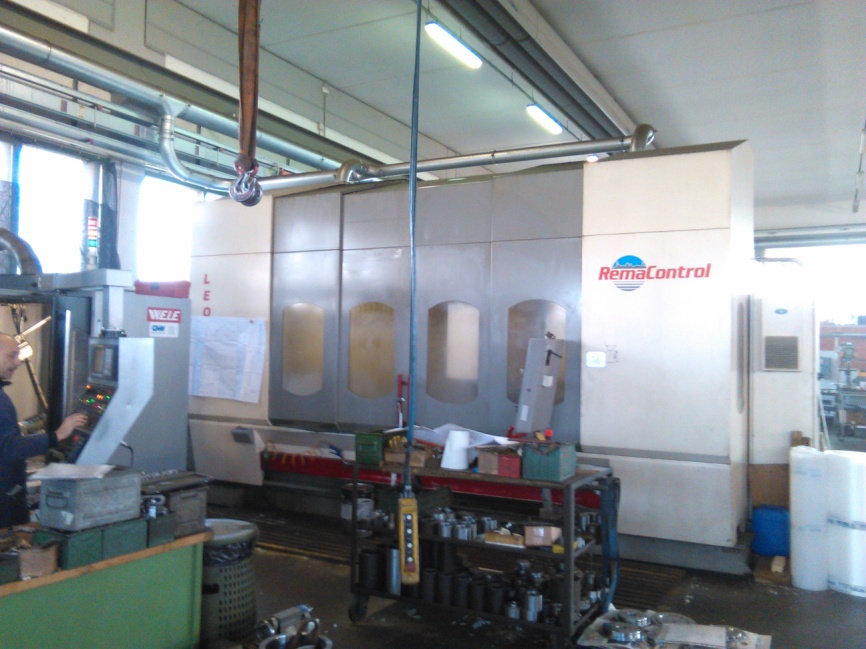 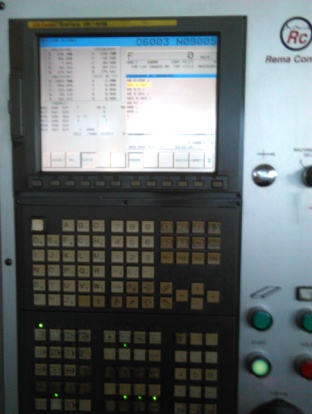 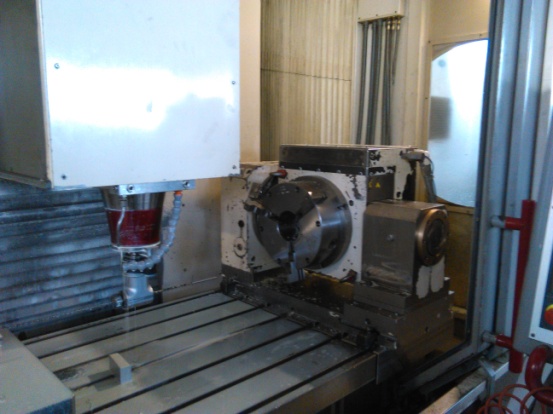 SCHEDA MACCHINA :LEONARD 3.0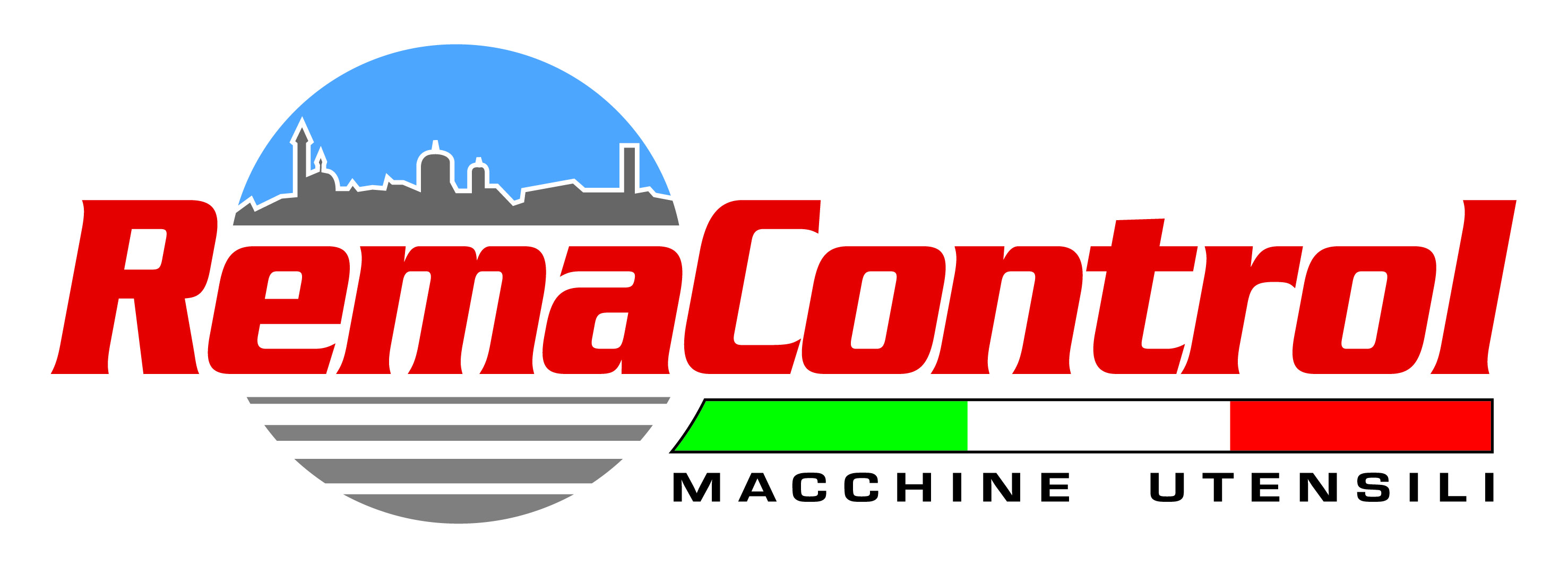 Tipo MacchinaCentro di lavoro a montante mobile Modello LEONARD 3.0Costruttore REMA CONTROLAnno Costruttivo 2004Tipo CNCFANUC 18i-MB Corsa asse X 3000 mmCorsa asse Y 800 mmCorsa asse Z 750 mmTipologia MandrinoMANDRINO TRASCINATO A CINGHIAGiri Mandrino 10000 rpmPotenza Mandrino-Attacco UtensileBT 40Cambio UtensiliSINumero Posti a Magazzino40 postiRighe Ottiche-AccessoriTAVOLA 4° e 5° ASSE a CNPARATIA PER CICLO PENDOLAREEvacuatore TrucioliSI Dimensioni-Peso -Note